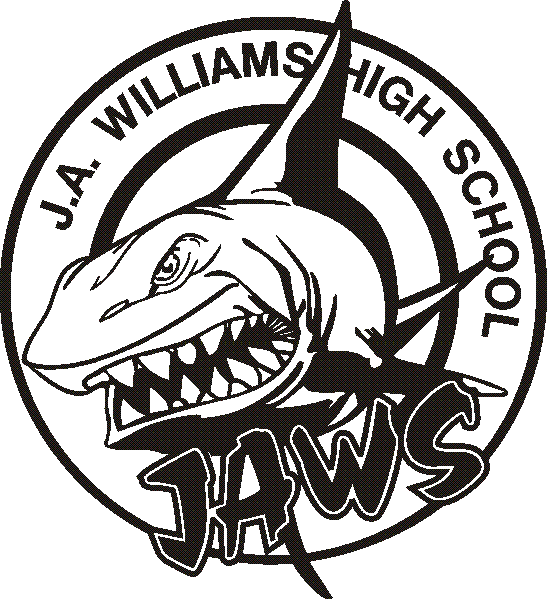 Science 10-4		Phone 780 623 4271Email:  wade.coutney@nlsd.ab.caResources1.McGraw Hill Science Connect (textbook) TimeLine of ContentUnit A: Matter of Chemical Change (chemistry)Unit B: Energy Transformations (Physics)Unit C:  Disease Defence and Human Health (Biology)Unit D:  Safety in Transport (physics)Course Weightings50% assignments50% Quizzes and ProjectsClass RulesCome to class prepared to learn. (Pencils sharpened, pen, paper, textbooks, and notebooks) Respect all property. (School property, personal property, and other's property) Refrain from talking when teacher is discussing material.Respect all ideas given in class and do not criticize anybody's ideas or thoughts. Do your very best!Behavior Management RoutineLevel 1:  (After 3 of the following noticed and behaviours you will have either an Educational Assistant, or classroom teacher discuss strategies with improve future behaviour.)  LateSwearingDistractive Behaviour (throwing paper, erasers, funny immature noises, walking around distracting others)Disrespectful attitude ( towards students, and staff)Refusing to workCell Phone (inappropriate usage: Any Social Media, music, Netflix etc.)Extra-long (bathroom, or locker breaks)* With positive behaviour and at teacher’s discretion you can earn off undesired behavioursLevel 2:  IF behaviours occur again:You will be referred to the office and at this time there will be a discussion with AdministrationAfter the discussion, and depending on the situation there will be 2 options:Return to ClassInvited to ARC roomLevel 3:  IF behaviours occur again:Referral to PBIS/ARC room from AdministrationWashroom Breaks PolicyMust wait patiently for the first ½ hr of class No students will leave to the washroom within the last 15 minutes of classTeacher, Educational Assistant, Admin have the ability to modify the washroom policyCriteria for Missed AssignmentsOnce the assignment has been returned to the class the student will be still allowed to hand inalternative/comparable assignment as agreed upon with the teacher.TutorialsPlease arrange with teacher